FORMATET STANDARD PËR DOKUMENTIMIN E VEPRIMTARISË SË INSPEKTIMIT – AneksFormati Nr. 1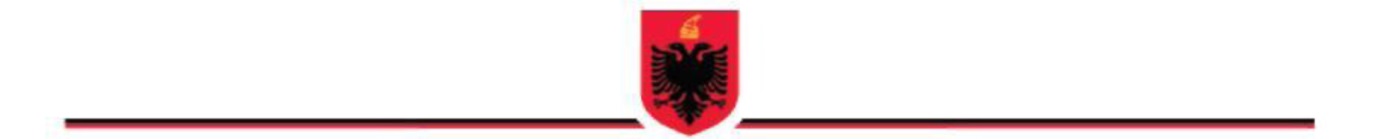 REPUBLIKA E SHQIPËRISËMINISTRIA XXXINSPEKTORATI SHTETËROR XXX        DEGA RAJONALE E QARKUT ______________AUTORIZIM INSPEKTIMINr. III/00000007/A		                                                         Datë ___/___/______Bazuar në nenin 27 të Ligjit nr. 10433, datë 16.06.2011 “Për inspektimin në Republikën e Shqipërisë” dhe VKM për krijimin e inspektoratit shtetëror përkatës autorizoj inspektimin e Të dhëna mbi subjektin e inspektimit:Emri i subjektit: ________________________	NIPT: ______________________								Adresa/vendndodhja: ___________________________________________________Përshkrim i objektit të inspektimit: (Sigurimi dhe zbatimi i dispozitave ligjore..............) ______________________________________________________________________________________________________________________________________________________Inspektorët shtetëror të autorizuar për të kryer inspektimin:1. _____________________	ID: __________________2. _____________________	ID: __________________si dhe persona të tjerë të autorizuar;	1. _____________________	ID: __________________2. _____________________	ID: __________________Kohëzgjatja e inspektimit: _________________________________________________                                                      (Me selektim në sistem:1/2, 1 e ½ - 15 ditë)______________________                            _____________________        (ora, data e fillimit)                                             (ora, data e përfundimit)Vendi/vendet ku do të kryehet inspektimi (adresa/t): _______________________________Njoftim paraprak i autorizimit subjektit të inspektimit:	           Po   □		Jo   □ 	Njoftimi paraprak i autorizimit nuk njoftohet për arsye: (neni 32 pika 2, shkronja a-d,  gjenerohet nga sistemi. Në rastin e shkronjës a-, vendimi i mosnjoftimit paraprak motivohet, ndërsa në rastin e shkronjës b-, evidentohet përcaktimi i ligjit të posaçëm që lejon mosnjoftimin paraprak të inspektimit)”________________KRYINSPEKTORI (sipas VKM për krijimin e ISH)_____________________________Nënshkrimi, Vula e institucionit